Mrs.Aguado						25 points								Due Date: Tuesday Sept. 30Create Your Own Civilization ProjectAfter you have created the outline for your civilization, your mission is to create a travel brochure that will entice others to come and live in your civilization.Your brochure should include the following:The information from your outlinePictures that represent the values and beliefs of your civilization. (Hand drawings will be accepted). Incorporate at least 4 images throughout your brochure.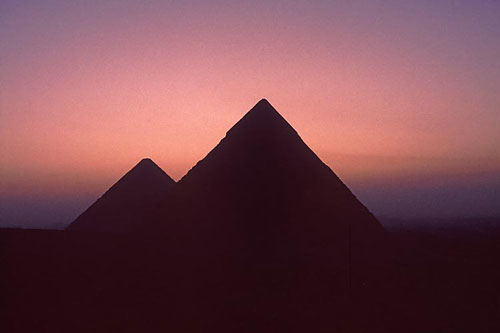 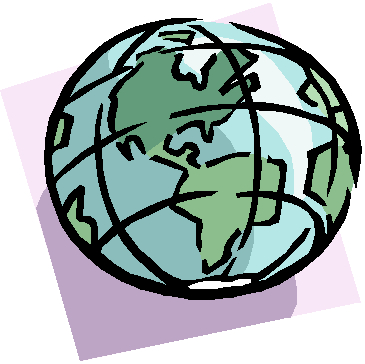 A catchy slogan to get the attention of the reader.At least a three sided brochure.Be creative :)*Remember you want people to visit your civilization, but you also want it to survive.***You will be working in groups for this project.  You may choose who you work with (no less than 3, no more than 4 people per group)**